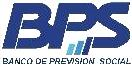 Ref.: 2018/14609Montevideo, 27 de Agosto de 2018.Se elevan las presentes actuaciones a GERENCIA DE ADMINISTRACIÓN, con el siguiente:PROYECTO DE RESOLUCIÓN DE AMPLIACIÓNVISTO: Que las presentes actuaciones se relacionan con el llamado a Compra Directa Ampliada N° 2018/14609, cuyo objeto es la ADQUISICIÓN ANUAL DE ARTÍCULOS DE ESCRITORIO.RESULTANDO: 	I)  Que con fecha 15/08/2018 el Sector Servicios solicita se requiera la ampliación del renglón 4 en un 100% al amparo del art. 74 del TOCAF;	II) Que con fecha 17/08/2018, la GERENCIA DE ADMINISTRACIÓN autoriza la ampliación de referencia;CONSIDERANDO:I) Que la empresa ISORAL S.A., con fecha 24/08/2018, brindó su conformidad para la ampliación de referencia;ATENTO: a todo lo expuesto precedentemente, la GERENCIA DE ADMINISTRACIÓNRESUELVE:1°) AMPLIAR LA ADJUDICACIÓN REALIZADA POR ESTA GERENCIA CON FECHA 19/04/2018 A LA EMPRESA ISORAL S.A. (RUT 213587750019), SEGÚN EL SIGUIENTE DETALLE: RENGLÓN 4: 6.500 CARPETAS CON ELÁSTICO, TAMAÑO OFICIO, CON LOGO, MARCA PAMOCOSTO UNITARIO: $ 14,396 IMPUESTOS INCLUIDOSPLAZO DE ENTREGA: 15 DÍAS HÁBILESMONTO TOTAL AMPLIADO A LA EMPRESA ISORAL S.A.: $ 93.574 (PESOS URUGUAYOS NOVENTA Y TRES MIL QUINIENTOS SETENTA Y CUATRO) IMPUESTOS INCLUIDOS.LA EROGACIÓN DEL GASTO ESTÁ PREVISTA CON CARGO AL: GRUPO 1, RUBRO 191.0002°) PASE A GERENCIA DE FINANZAS PARA LA IMPUTACIÓN PRESUPUESTAL DEFINITIVA, CUMPLIDO LO ANTERIOR, CORRESPONDE EL PASE A LICITACIONES A EFECTOS DE CONCLUIR EL TRÁMITE DE LA AMPLIACIÓN  DISPUESTA.                                       ANDREA BIURRARENA                                         JEFE SECCIÓN LICITACIONESV°B° A/P MARIA MAGDALENA RAMELAGERENTE DE COMPRAS Y CONTRATOSREPARTICION ADMINISTRACIÓN - BPS